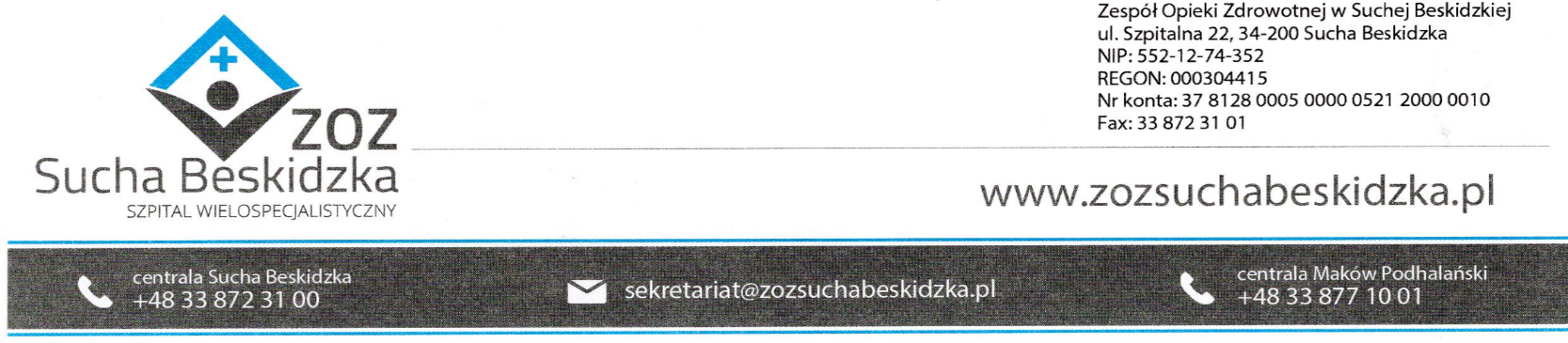 Znak: ZOZ.V.010/DZP/40/23                                                            Sucha Beskidzka dnia 05.06.2023r.        Dotyczy: Postępowania na dostawę sprzętu 1x użytku oraz materiałów medycznych: IV postepowanie.                        Dyrekcja Zespołu Opieki Zdrowotnej w Suchej Beskidzkiej odpowiada na poniższe pytania:Pyt. 1, poz. 16Prosimy zamawiającego o dopuszczenie drenu jednoświatłowego łączącego o długości 150 cm.Odp. Zamawiający podtrzymuje zapisy SWZ.Pyt 2. poz. 16Prosimy zamawiającego o dopuszczenie cylindrycznej komory precyzyjnego pomiaru wyskalowanej linearnie od 1 do 40 ml co 1 ml, z liczbowym oznaczeniem co 5 ml, komory pomiarowej od 45 do 90 ml co 5 ml i od 100 do 500 ml co 10 ml.  Opróżnianie komory poprzez przekręcenie zaworu o 90 st. bez manewrowania komorą, worek na mocz 2000 ml połączony fabrycznie.Odp. Zamawiający dopuszcza.Pyt 3, poz. 16 Prosimy zamawiającego o dopuszczenie worka skalowanego co 100 ml od 100 ml.Odp. Zamawiający podtrzymuje zapisy SWZ.